Министерство образования Красноярского краякраевое государственное бюджетноепрофессиональное образовательное учреждение«Красноярский аграрный техникум»Методическое пособие для выполнения самостоятельных работ по дисциплине: «Безопасность жизнедеятельности»Курс IIIСпециальность«Зоотехния»Составил: С.Г.СадыкоКрасноярск 2019ОглавлениеУказания к выполнению самостоятельной работы……………………………..3Занятие №18:«Характеристика ядерного оружия и действия населения в очаге ядерного поражения»……………………………………………………………..4Занятие №19:« Особенности химического оружия. Действия населения в очаге химического оружия»…………………………………………………………….6Занятие №20:« Биологическое оружие. Действие населения в очаге биологического оружия».......................................................................................7Занятие №21:« Защита населения при радиоактивном и химическом заражении местности»………………………………………………………………………..8Занятие №22:« Назначение и задачи гражданской обороны»………………………………………………………………………….9Занятие №23:«Памяти поколений-дни воинской славы России»……………10Занятие №24:«Дружба, воисковое товарищество-основа боевой готовности частей и подразделений»………………………………………………………………..11Занятие №25:«Боевое Знамя воинской части-символ воинской чести, доблести и славы»…………………………………………………………………………….12Занятие №26:«Ордена-почетные награды за воинские отличия и заслуги в бою и военной службе»…………………………………………………………………13Занятие №27:«Ритуалы Вооруженных Сил Российской Федерации»……….14Занятие №28:«Основы подготовки гражданина к военной службе»…………15Список литературы………………………………………………………………16Указания к выполнению самостоятельной работыСамостоятельную работу нужно выполнять в тетради по дисциплине «Безопасность жизнедеятельности» чернилами черного или синего цвета.Чтение текста, конспектирование текста (учебник, первоисточник, дополнительная литература, интернет);составление плана текста (автор А.Т.Смирнов; Э.А.Арустамов) Решения ситуационных задач, кроссвордов следует излагать подробно и аккуратно, объясняя и мотивируя все действия по ходу решения и делая необходимые записи.Оформление решения ситуационных задач следует завершать словом «Ответ».После получения проверенной преподавателем работы студент должен в этой же тетради исправить все отмеченные ошибки и недочеты. Вносить исправления в сам текст работы после ее проверки запрещается.Оценивание индивидуальных образовательных достижений по результатам выполнения самостоятельной работы производится в соответствии с универсальной шкалой (таблица). Занятие № 18:«Характеристика ядерного оружия и действия населения в очаге ядерного поражения»Значение темы: тема включает в себя основы знаний многих предметов, формирует и образовывает личность, воспитывает в учащихся такие качества характера как воля, сила духа, выносливость, мужество, честность, терпение, выдержка, психологическая устойчивость к стрессовым ситуациям, ответственность за собственные поступки и слова.Ядерным оружием называется оружие, поражающее действие которого основано на использовании внутриядерной энергии, выделяющейся при ядерном взрыве. Ядерное оружие основано на использовании внутриядерной энергии, выделяющейся при цепных реакциях деления тяжелых ядер изотопов урана-235, плутония-239 или при термоядерных реакциях синтеза легких ядер - изотопов водорода (дейтерия и трития) в более тяжелы.Цель: способствовать созданию у студентов правильного представления о ядерном оружии и правило действия в очаге ядерного оружия;Знать: -ядерное оружие, его краткая характеристика и воздействие на объекты и человека;- правила поведения и действия населения в очаге ядерного поражения;Уметь: преодолевать экстремальные ситуации, опыт выживания в нихТеоретический материалучебник представлен во вложении (Э.А.Арустамов «Безопасности жизнедеятельности» стр.51-62).Самостоятельная работа1.Подготовить конспект в тетради стр.51-622.Решить кроссворд на тему "Ядерное и химическое оружие"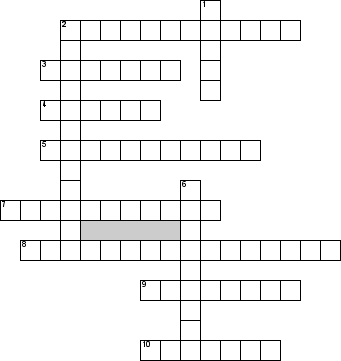 По горизонтали2. Воздействие ионизирующего излучения, которое может быть внешним - от источников, находящихся вне организма, и внутренним - от источников, попавших внутрь организма3. Поверхность разрыва, которая движется внутри среды, при этом давление, плотность, температура и скорость испытывают скачок4. Летательный аппарат, двигающийся в пространстве за счёт действия реактивной тяги5. Вещества состоящие из токсичных химических соединений, предназначенные для поражения живой силы противника7. __________ радиация - один из поражающих факторов ядерного оружия, представляющий собой гамм излучение и поток нейтронов8. Импульс который вызывает возмущение электромагнитного поля, оказывающее влияние на любой материальный объект, находящийся в зоне его действия9. Излучение которое является одним из поражающих факторов при взрвые ядерного боеприпаса10. Оружине являющееся взрывным устройством, в котором источником энергии являетсясинтез или деление атомных ядерПо вертикали1. То что вызывает световое излучение2. Загрязнение местности и находящихся на ней объектов радиоактивными веществами называют ______ заражением6. Радиактивное _________ местностиЗанятие № 19:«Особенности химического оружия. Действия населения в очаге химического оружия»Значение темы: тема включает в себя основы знаний многих предметов, формирует и образовывает личность, воспитывает в учащихся такие качества характера как воля, сила духа, выносливость, мужество, честность, терпение, выдержка, психологическая устойчивость к стрессовым ситуациям, ответственность за собственные поступки и слова.  Цель: изучить химическое оружие – понятие и классификация. Виды химического оружия и признаки их применения;Знать: - понятие «химическое оружие» с его классификацией; Уметь: адекватно оценивать разные ситуации,  развить уверенность в своих силахТеоретический материалучебник представлен во вложении (Э.А.Арустамов «Безопасности жизнедеятельности»стр.62-69)Химическое оружие  –  это, прежде всего газообразные вещества, которые воздействуют через органы дыхания. Бывают смертельные и не смертельные, или слезоточивые виды оружия. Главное средство защиты – противогаз, который был изобретен в России академиком Зелинским. Могут применять ХО террористические организации, например, такое оружие было применено сектой «Аум Сенрике» в токийском метро.Самостоятельная работа1. Подготовить сообщение письменно в тетради на тему: « Чем поражает человеческий организм ХО».2. Подготовить сообщение письменно в тетради на тему: «Через какие органы ХО воздействует на человека».3. Подготовить сообщение письменно в тетради на тему:  Какие средства защиты от ХО вы знаете?Занятие №20:«Биологическое оружие. Действие населения в очаге биологического оружия»Значение темы: обучить способам защиты от бактериологического оружияЦель: познакомить учащихся  с видами, поражающими факторами бактериологического оружия.Знать:- история применения бактериологического оружия- очаг бактериологического поражения- средства защиты от бактериологического оружияУметь: адекватно оценивать разные ситуации,  развить уверенность в своих силахТеоретический материалучебник представлен во вложении (Э.А.Арустамов«Безопасности жизнедеятельности»стр.69-73)Самостоятельная работаИстория применения бактериологического оружия.Идея применять болезнетворные микроорганизмы в качестве средств поражения возникла давно. Стоит для этого вспомнить примеры эпидемических заболеваний, например трагедию 1918 – 1919 гг. Тогда из 500 млн. человек, заболевших гриппом, умерло 20 млн., то есть почти в 2 раза больше, чем было убито за всю первую мировую войну. Это и вдохновляет агрессивные круги многих государств на активные поиски возбудителей болезней, причем гораздо более смертоносных, чем грипп. Бактериологическое (биологическое) оружие – оружие, основанное на использовании болезнетворных свойств бактерий, вирусов, а также на яде, который вырабатывают бактерии. Предназначено для массового поражения людей, с/х животных и растений. Поражающее действие основано на использовании болезнетворных микробов-возбудителей заболеваний.
Особенности его заключается в длительном, скрытом периоде действия, возможности обнаружения только с помощью лабораторных исследований и проникновении всюду с воздухом и водой.Подготовить сообщение письменно в тетради на тему:1.Что называется БО?
2. Что называется очагом БП?3.Каковы пути проникновения БС в организм человека?
4.Какие существуют средства и способы защиты от БС? Занятие №21:«Защита населения при радиоактивном и химическом заражении местности»Значение темы: При опасности радиоактивного загрязнения население должно быть своевременно оповещено;Цель: познакомить учащихся с понятием «радиационная безопасность», основными источниками радиации, с нормами радиационной безопасности.Знать: правила безопасного поведения при авариях на радиационно-опасных объектах;Уметь:а) выполнять мероприятия по защите от поражающих факторов аварий на радиационно-опасных объектах и использовать индивидуальные средства защиты;в) иметь представление о последствиях аварий на радиационно-опасных объектах и мерах, принимаемых по защите населенияТеоретический материалучебник представлен во вложении (Э.А.Арустамов«Безопасности жизнедеятельности»стр.73-89)Самостоятельная работа1.Подготовить конспект в тетради на тему «Правила безопасного поведения при авариях на радиационно-опасных объектах»2.Решить кроссворд на тему "Аварии с выбросом радиоактивных веществ"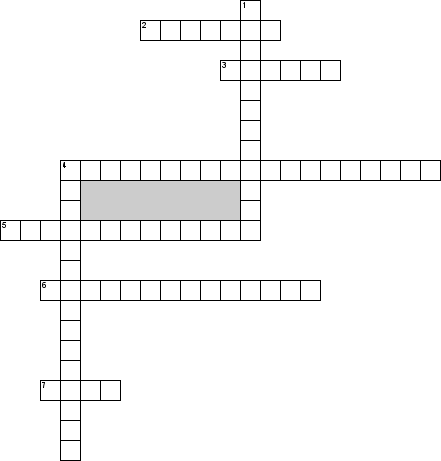 По горизонтали2. Заболевание, возникающее в результате воздействия различных видов ионизирующих излучений3. В чём измеряется эквивалентная доза4. Объект, на котором хранят, перерабатывают, используют или транспортируют радиоактивные вещества.5. Для количественного учёта биологического воздействия различных видов излучения применяется ... доза6. Для характеристики степени ионизации воздуха под воздействием рентгеновского и гамма-излучения используется ... доза облучения7. Количество энергии, поглощенное веществомПо вертикали1. Как называется авария на радиационно опасном объекте?4. Самопроизвольный распад ядер атомов нестабильных химических элементов(изотопов), сопровождающиеся выделением потока элементарных частиц и квантов электромагнитной энергии.Занятие №22:«Назначение и задачи гражданской обороны»Значение темы: обладать знаниями по подготовке к защите и по защите населения;Цель: познакомить учащихся с предназначением гражданской обороны и ее задачами по защите Знать: предназначение гражданской обороны Уметь:определять мероприятия к защите и по защите населения ;Теоретический материалучебник представлен во вложении (Э.А.Арустамов «Безопасности жизнедеятельности» стр.89-94)Самостоятельная работа1.Подготовить ответы на вопросы письменно в тетради стр.94-(19-20 вопрос).Занятие №23:«Памяти поколений-дни воинской славы России»Значение темы: Закрепить знания учащихся об исторических событиях, связанных с днями воинской славы России, и их значении для нашей страны.Цель: расширение знаний обучающихся о героических страницах истории нашего Отечества, показать значение побед в военной истории России, воспитание патриотизма, гражданственности, чувства гордости и уважения к историческому прошлому Родины, Российским Вооружённым силамЗнать: дни воинской славы России, формы увековечения памяти;Уметь: использовать приобретенные знания для развития в себе качеств, необходимых для военной службыТеоретический материалучебник представлен во вложении А.Т.Смирнов («Основы безопасности жизнедеятельности» стр. 105-115)Днями воинской славы России являются дни славных побед, которые сыграли решающую роль в истории страны и в которых российские войска снискали себе почёт и уважение современников, и благодарную память потомков.Самостоятельная работа1.Составить таблицу в тетради и внести дни воинской славы России с пояснениемЗанятие №24:«Дружба, воисковое товарищество-основа боевой готовности частей и подразделений»Значение темы: товарищеские отношения строятся на различной основе, и люди, вступающие в них, должны быть готовы принять и соблюдать кодекс товариществаЦель: сформировать у учащихся убеждения в том, что взаимоотношения военнослужащих, основанные на дружбе и войсковом товариществе, обеспечивают высокий уровень боеспособности частей и подразделений ВС. РФЗнать:- какое значение имеет войсковое товарищество для боевой готовности частей и подразделений ВС. РФ?-что такое «Товарищество», «Дружба»?Уметь: оказания друг другу помощи с целью преодоления совместных трудностейТеоретический материалучебник представлен во вложении А.Т.Смирнов(«Основы безопасности жизнедеятельности» стр.116-119)Дружба и войсковое товарищество – это неотъемлемые составляющие Российской армии, ее боевые традиции, которые складываются и развиваются на протяжении всей истории Российской армии. Товарищество – самый древний и традиционный вид отношений людей между собой. Он зародился еще тогда, когда между людьми не было социальной вражды и им вместе приходилось добывать себе пищу, активно поддерживать друг друга и помогать в борьбе за существованиеСамостоятельная работа1.Подготовить сообщение письменно в тетради на тему: «Дружба и войсковое товарищество – боевые традиции Российской армии и флота»2.Записать в тетрадь как вы понимаете смысл старой русской поговорки: «Сам погибай, а товарища выручай»Занятие №25:«Боевое Знамя воинской части-символ воинской чести, доблести и славы»Значение темы: стечением  времени  изменялось  государство, менялись  знаменаЦель: познакомиться с  основными  положениями  о  Боевом  знамени  воинской  частиЗнать: иметь представление о символах воинской честиУметь: осуществлять осознанное самоопределение по отношению к военной службеТеоретический материалучебник представлен во вложении А.Т.Смирнов(«Основы безопасности жизнедеятельности» стр.119-121)Боевое  Знамя  вручается  воинским  частям  по  их  сформировании  от  имени  Президента  Российской   Федерации  представителями  Министерства  обороны  Российской  Федерации. Боевое  Знамя  сохраняется  за  воинской  часть  на  всё  время  независимо  от  изменения наименования  и  нумерации  воинской  части.  Изменения  наименования  и  нумерации  воинской  части  заносятся  в  Грамоту  Президента  Российской  Федерации, выдаваемую  при  вручении  Боевого  Знамени.Самостоятельная работа1.Подготовить сообщение и записать в тетрадь на тему: «Место нахождения боевого знамени части. Вынос боевого знамени к части».Занятие №26:«Ордена-почетные награды за воинские отличия и заслуги в бою и военной службе»Значение темы: воспитание патриотических чувств учащихся на примерах героизма, храбрости и мужества русской армииЦель: познакомиться с орденом как символом и почетной наградой за воинские отличияЗнать: иметь представление об основных государственных наградахУметь: отстаивать свою гражданскую позицию, формировать свои мировоззренческие взглядыТеоретический материалучебник представлен во вложении А.Т.Смирнов(«Основы безопасности жизнедеятельности» стр.122-126)С древнейших времен пришла к нам традиция отмечать людей, отличившихся в каком-либо деле. За успешную охоту, храбрость и силу, проявленную при обороне своего стойбища, наградами были звериные клыки, шкуры, перья, части оружия. Римские воины за отличия в бою получали наградной знак в виде короны или венка. Помещался он на одежде воина и носился с большой честью.Самостоятельная работа1.Подготовить доклад письменно в тетради на тему: История государственных наград за военные отличия в России «Основные государственные награды в СССР»2.Перечислить и записать в тетрадь основные государственные награды в Российской Федерации.За какие заслуги ими награждаются граждане РФЗанятие №27:«Ритуалы Вооруженных Сил Российской Федерации»Значение темы: Позитивное отношение к военной службе, прививать ценностное отношение к Отечеству, развивать нравственные качества личности; воспитывать патриотические качестваЦель: познакомиться с ритуалами Вооруженных сил РФ, раскрыть их содержаниеЗнать: иметь представление о ритуалах Вооруженных Сил РФУметь: осуществлять осознанное самоопределение по отношению к военной службеТеоретический материалучебник представлен во вложении А.Т.Смирнов(«Основы безопасности жизнедеятельности» стр.127-130)Ритуал приведения к военной присяге. Военная присяга – клятва воина на верность. Она имеет силу государственного правового документа и является торжественной клятвой воина выполнить долг перед Родиной.Самостоятельная работа1.Ответить письменно в тетради на вопросы:а) Что олицетворяют ритуалы ВС. РФ?
б)Какие ритуалы приняты в настоящее время в российской армии?
в) Какая существует связь между ритуалами ВС. России и повседневной жизнью?Занятие №28:«Основы подготовки гражданина к военной службе»Значение темы: развивать интерес к воинским профессиямЦель: познакомиться с составляющей обязательной подготовкой граждан к военной службеЗнать: основные положения законодательства Российской Федерации «О статусе военнослужащих».Уметь: использовать полученные знания для осознанного самоопределения по отношению к военной службеТеоретический материалучебник представлен во вложении А.Т.Смирнов(«Основы безопасности жизнедеятельности» стр.131-132)В Российской Федерации обязательная подготовка граждан к военной службе организуется в соответствии с федеральными законами «Об обороне», «О воинской обязанности и военной службе», постановлением Правительства РФ от 31 декабря 1999 гСамостоятельная работаСитуационные задачи:1. Основные сведения о воинской обязанности Гражданин П. получил повестку о явке в военкомат по месту жительства на предмет годности к военной службе. Гражданин П. по повестке не прибыл, т. к. навещал в больнице больного двоюродного дядю. Нарушил ли гражданин П. правила исполнения воинской обязанности?2.Организация призыва на военную службу Гражданин М. обучался на дневном отделении негосударственного образовательного учреждения высшего профессионального образования. После второго курса он перевелся в другое негосударственное образовательное учреждение высшего профессионального образования, которое государственной аккредитации не имеет. В октябре месяце он получил повестку о призыве на военную службу, посчитал ее незаконной и опротестовал в суде. Можете ли вы сказать, какое решение примет суд?Список литературыОсновы безопасности жизнедеятельности. А.Т.Смирнов;Москва, 2014Учебник для образовательных учреждений СПО. Под общей редакцией Э.А.Арустамов; Н.В.Косолопова Издательский центр «Академия»,2015 год : Безопасность жизнедеятельности.https://infourok.ru/lekcii-po-obzh-dlya-kursa-spo-954807.htmlhttps://xn----dtbhtbbrhebfpirq0k.xn--p1ai/РАССМОТРЕНО:на заседании цикловойкомиссии агрозоотехнических дисциплинпротокол №__«__»_____________2019 г.Председатель цикловой комиссии_____________ И. В.ЯворскаяУТВЕРЖДАЮ:зам. директора по УРКрасноярского аграрного техникума______________Т. М. Тимофеева«____»________________2019 г.Процент результативности (правильных ответов)Качественная оценка Качественная оценка Процент результативности (правильных ответов)балл (отметка)устный90 – 1005отлично80 – 894хорошо70 – 793удовлетворительноменее 702неудовлетворительно